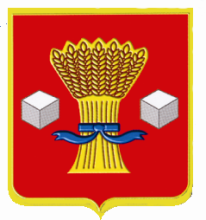                                           АдминистрацияСветлоярского муниципального района Волгоградской областиПОСТАНОВЛЕНИЕ от _18.08._ 2020		 № 1393В связи с изменением в кадровом составе администрации Светлоярского муниципального района Волгоградской области, руководствуясь Уставом Светлоярского муниципального района Волгоградской области, п о с т а н о в л я ю:Внести изменения в состав комиссии по противодействию коррупции при главе Светлоярского муниципального района Волгоградской области (далее - комиссия), утвержденной постановлением администрации Светлоярского муниципального района Волгоградской области от 04.07.2016 № 1014 «Об образовании комиссии по противодействию коррупции при главе Светлоярского  муниципального района Волгоградской области» (в редакции от 09.10.2019       № 2071), следующие изменения:Вывести из состава комиссии Жарову А.В.;Ввести в состав комиссии Троилину Любовь Владимировну, заместителя начальника юридического отдела администрации  Светлоярского муниципального района Волгоградской области, членом комиссии.2. Контроль над исполнением настоящего постановления возложить на управляющего делами администрации  Светлоярского муниципального района Волгоградской области Шершневу Л.Н.Глава  муниципального района                                                           Т.В.РаспутинаГлущенко Т.И.О внесении изменений в состав комиссии по противодействию коррупции при главе Светлоярского муниципального района Волгоградской области, утвержденной постановлением  администрации Светлоярского  муниципального района Волгоградской области от 04.07.2016 № 1014 «Об образовании комиссии по противодействию коррупции при главе Светлоярского муниципального района Волгоградской области» 